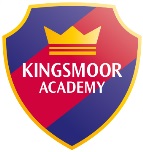 8.459.009.3010.2010.2010.3010.4511.0011.0012.001.001.201.20                                            3.10                                                                                              3.10                                                                                              3.10                                                  MondayRegistrationHandwritingReading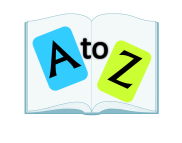 English 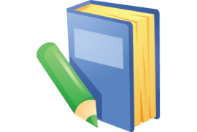 Teaching new handwriting skillTeaching new handwriting skillAssemblyBreakMaths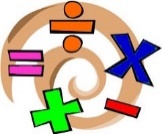 Maths Meeting LunchPEPEPEPERE / PSHE 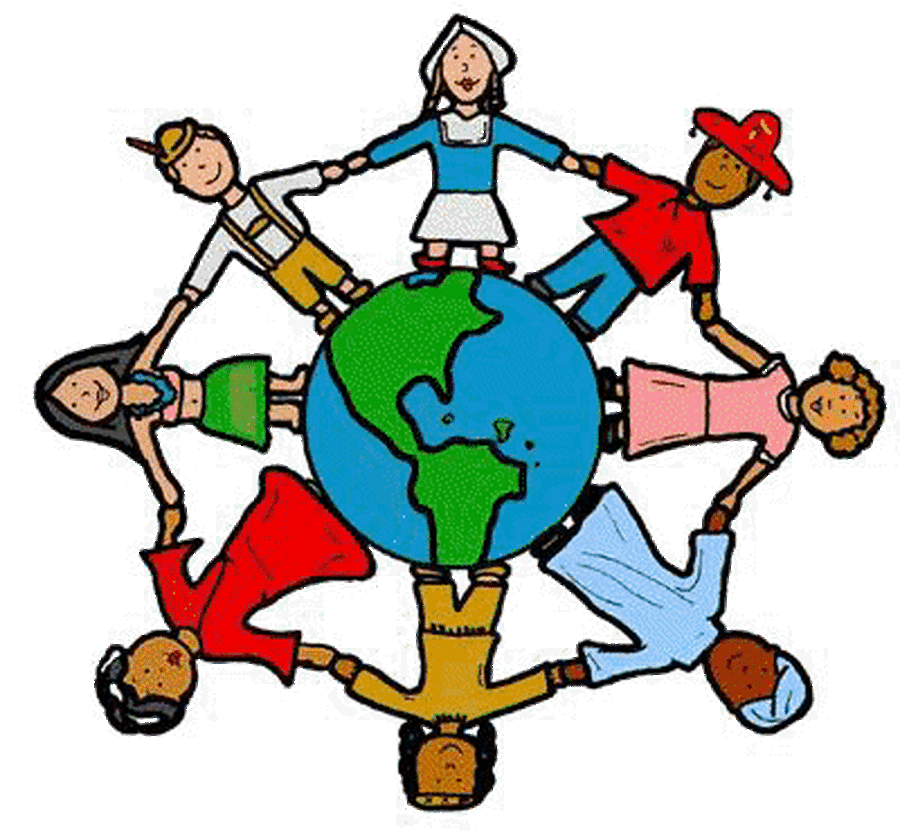 RE / PSHE TuesdayRegistrationHandwritingReadingEnglish 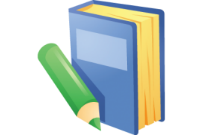 SpellingSpellingIn class AssemblyBreakMathsMathsLunchKLP / SCIENCE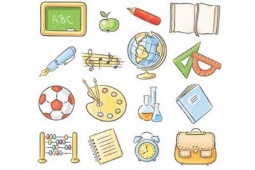 KLP / SCIENCEKLP / SCIENCEKLP / SCIENCEKLP / SCIENCEKLP / SCIENCEWednesdayRegistrationHandwritingReadingPPAPEPPAPEPPAPEAssemblyBreakPPAArtPPAArtLunchCOMPUTING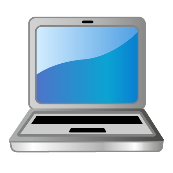 COMPUTINGCOMPUTINGCOMPUTINGEnglish(grammar)English(grammar)ThursdayRegistrationHandwritingReading English English English AssemblyBreakMathsMathsLunchSpellingKLP / SCIENCEKLP / SCIENCEKLP / SCIENCEKLP / SCIENCEKLP / SCIENCEFriday Registration HandwritingReading EnglishEnglishSpellingSpellingBreakMathsMathsLunch Maths MathsSPANISH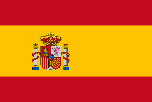 SPANISHSPANISHReward Time and Next Steps2.30-3.00